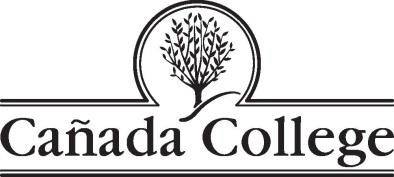 PBC Strategic Enrollment Management Committee MEETING AGENDAWednesday, February 26, 2020Building 8 - Room 1109:00 – 10:00 a.m.Agenda ItemDiscussion LeadTime AllottedFinalizing SEM StrategiesReview and approve SEM:Objectives, Guiding Principles, GoalsStrategies, Responsible Parties, Timelines, MetricsTammy, James & Karen45Timeline for reviewing and approving the draft plan documentSEM Committee Review:  March 2– 9Discussion with IPC:  March 6SEM Committee feedback incorporated and final version for PBC circulated back to the Committee:  March 9-13Presentation to Academic & Classified Senates:  March 12Submitted with recommendations to PBC:  March 13PBC Meeting & Presentation:  March 18Karen5Other Recommendations to PBCFuture roll of SEM Committee?Other items?Tammy10ADJOURN